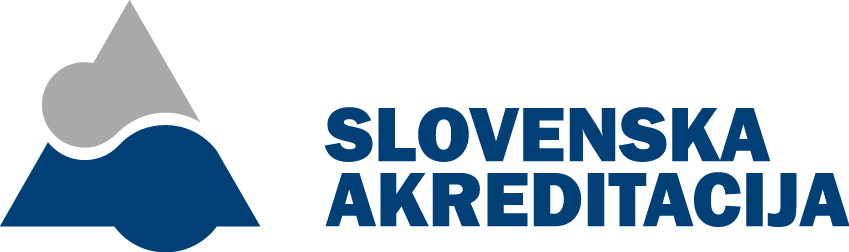 SOGLASJE ZA ZBIRANJE IN OBDELAVO OSEBNIH PODATKOVIme in priimek: ______________________________________________________________________________Naslov prebivališča:___________________________________________________________________________Elektronski naslov: ___________________________________________________________________________Telefonska številka: __________________________________________________________________________Izjavljam, da sem prebral/a ta dokument in »Obvestilo o varstvu osebnih podatkov« in da v njih podane informacije razumem in z njimi soglašam.Strinjam se z:Glasovno in video snemanje sestanka ocenjevalcev dne 11.1.2024                                                           Posredovanje glasovnega in video posnetka sestanka ocenjevalcev z dne 11.1.2024 in/ali njegovega prepisa kandidatom in ocenjevalcem Slovenske akreditacije                                                                   Kraj in datum: __________________________________________          Podpis: __________________________Vaše osebne podatke bomo z vašim soglasjem obdelovali izključno za zgoraj navedene namene. Za druge namene vaših osebnih podatkov ne bomo obdelovali. Vaše osebne podatke bomo uporabljali najdlje do vašega preklica privolitve. Preklic privolitve ne vpliva na zakonitost obdelave na podlagi privolitve pred njenim preklicem. V kolikor soglasja ne podate, podatkov za zgornje predpisane namene ne bomo obdelovali. Prav tako imate pravico kadar koli zahtevati vpogled, kopijo osebnih podatkov, ki jih zbiramo, dopolnitev, popravek, omejitev obdelave osebnih podatkov in pravico do delnega ali popolnega izbrisa svojih podatkov. (Za dodatne informacije smo vam dosegljivi po redni pošti, po elektronski pošti in na telefonski številki. Podatki so izpisani spodaj. Dodatne informacije glede zbiranja in obdelave vaših osebnih podatkov so vam na voljo tudi v Obvestilu o varstvu osebnih podatkov, ki ste ga prejeli hkrati s tem obrazcem).Pravna podlaga za zbiranje vaših osebnih podatkov je:  (6(1)(a) člen GDPR), posameznik, na katerega se nanašajo osebni podatki, je privolil v obdelavo njegovih osebnih podatkov v enega ali več določenih namenov: navedeno velja za ime in priimek, naslov stalnega ali začasnega prebivališča, naslov elektronske pošte, telefonsko številko, glasovni in video posnetek izobraževanja, (6(1)(f) člen GDPR): obdelava je potrebna zaradi zakonitih interesov, za katere si prizadeva upravljavec ali tretja oseba, razen kadar nad takimi interesi prevladajo interesi ali temeljne pravice in svoboščine posameznika, na katerega se nanašajo osebni podatki, ki zahtevajo varstvo osebnih podatkov, zlasti kadar je posameznik, na katerega se nanašajo osebni podatki, otrok. Avtomatizirano sprejemanje odločitev ali profiliranje se ne izvaja. Podatki se hranijo do vašega preklica oz. dokler je potrebno, da se doseže namen, zaradi katerega so podatki zbrani ter se po preteku roka zbrišejo, uničijo, blokirajo oz. anonimizirajo.Upravljavec se obvezuje, da bo podatke obdeloval in varoval v skladu z Zakonom o varstvu osebnih podatkov ter določili Uredbe (EU) 2016/679 Evropskega parlamenta in Sveta.Posameznik ima tudi pravico do vložitve pritožbe pri nadzornem organu, Informacijskemu pooblaščencu na: gp.ip@ip-rs.si. Slovenska akreditacija Pot k sjemišču 30A, Ljubljana1231 Ljubljana-Črnuče                                                                        T  +386 1 54 73 272e-mail: info@slo-akreditacija.si Matična številka: 1555669000Okrožno sodišče v LjubljaniID za DDV: SI97967602